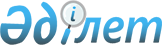 Біржолғы талондар құнын белгілеу туралы
					
			Күшін жойған
			
			
		
					Қостанай облысы Қостанай қаласы мәслихатының 2009 жылғы 21 сәуірдегі № 198 шешімі. Қостанай облысы Қостанай қаласының Әділет басқармасында 2009 жылғы 2 маусымда № 9-1-128 тіркелді. Күші жойылды - Қостанай облысы Қостанай қаласы мәслихатының 2013 жылғы 22 қаңтардағы № 106 шешімімен

      Ескерту. Күші жойылды - Қостанай облысы Қостанай қаласы мәслихатының 2013.01.22 № 106 шешімімен.      "Қазақстан Республикасындағы жергілікті мемлекеттік басқару және өзін-өзі басқару туралы" Қазақстан Республикасының 2001 жылғы 23 қаңтардағы Заңына, "Салық және бюджетке төленетін басқа да міндетті төлемдер туралы" Қазақстан Республикасының кодексін (Салық кодексі) қолданысқа енгізу туралы" Қазақстан Республикасының 2008 жылғы 10 желтоқсандағы Заңына сәйкес Қостанай қалалық мәслихаты ШЕШТІ: 



      1. Базар аумағындағы дүңгіршектердегі, стационарлық үй-жайлардағы (оқшауланған блоктардағы) сауданы қоспағанда, базарларда тауарлар өткізу, жұмыстар орындау, қызметтер көрсету жөніндегі қызметтерді жүзеге асыратын Қазақстан Республикасының азаматтары, оралмандар, дара кәсіпкерлер мен заңды тұлғалар үшін біржолғы талондар құны белгіленсін, 1-қосымшаға сәйкес (қоса беріліп отыр).

      Ескерту. 1-тармаққа өзгерту енгізілді - Қостанай облысы Қостанай қаласы мәслихатының 2010.10.20 № 348 (алғашқы ресми жарияланған күнінен кейін он күнтізбелік күн өткеннен кейін қолданысқа енеді) шешімімен.



      2. Қызметі дүркін-дүркін сипаттағы Қазақстан Республикасының азаматтары, оралмандар үшін біржолғы талондар құны белгіленсін, 2-қосымшаға сәйкес (қоса беріліп отыр).

      Ескерту. 2-тармаққа өзгерту енгізілді - Қостанай облысы Қостанай қаласы мәслихатының 2010.10.20 № 348 (алғашқы ресми жарияланған күнінен кейін он күнтізбелік күн өткеннен кейін қолданысқа енеді) шешімімен.



      3. Осы шешім алғаш рет ресми жарияланған күннен кейін он күнтізбелік күн өткеннен кейін қолданысқа енгізіледі.       Сессия төрағасы, № 4 сайлау 

      округі бойынша депутаты А. Айдосов       Қалалық мәслихат хатшысы С. Төкенов       КЕЛІСІЛДІ:       "Қазақстан Республикасының 

      Қаржы Министрлігі Салық 

      комитеті Қостанай облысының 

      Қостанай қаласы бойынша 

      салық басқармасы" мемлекеттік 

      мекемесінің бастығы                      Ж. Нұржанов 

Мәслихаттың        

2009 жылғы 21 сәуірдегі   

№ 198 шешіміне 1-қосымша   Базар аумағындағы дүңгіршектердегі, стационарлық 

үй-жайлардағы (оқшауланған блоктардағы) сауданы

қоспағанда, базарларда тауарлар өткізу, жұмыстар

орындау, қызметтер көрсету жөніндегі қызметтерді

жүзеге асыратын Қазақстан Республикасының азаматтары,

оралмандар, дара кәсіпкерлер мен заңды тұлғалар үшін

біржолғы талондар құны      Ескерту. 1-қосымшаға өзгерту енгізілді - Қостанай облысы Қостанай қаласы мәслихатының 2010.10.20 № 348 (алғашқы ресми жарияланған күнінен кейін он күнтізбелік күн өткеннен кейін қолданысқа енеді) шешімімен.

Мәслихаттың       

2009 жылғы 21 сәуірдегі  

№ 198 шешіміне 2-қосымша   Қызметі дүркін-дүркін сипаттағы Қазақстан

Республикасының азаматтары, оралмандар үшін

біржолғы талондар құны       Ескерту. 2-қосымшаға өзгерту енгізілді - Қостанай облысы Қостанай қаласы мәслихатының 2010.10.20 № 348 (алғашқы ресми жарияланған күнінен кейін он күнтізбелік күн өткеннен кейін қолданысқа енеді) шешімімен.
					© 2012. Қазақстан Республикасы Әділет министрлігінің «Қазақстан Республикасының Заңнама және құқықтық ақпарат институты» ШЖҚ РМК
				№ Базардың атауы Тауар түрі Сауда ауданы Біржолғы талондар құны (теңге) 1 "Тобыл" Мемлекеттік коммуналдық кәсіпорынның контейнерлік базары Азық-түлік Өнеркәсіптік Бір сауда орны Бір сауда орны 150 150 2 "Тобыл" Мемлекеттік коммуналдық кәсіпорынның Нариман базары Өнеркәсіптік Былғары 

бұйымдарды сату 

Тері бұйымдарын сату (бағалы теріден: қара күзен, ақ түлкі, бұлғын) 

Тері бұйымдарын сату (бағасы төмен теріден: ондатр, сазды құндыз, үй қояны) Бір сауда орны 

Бір сауда орны 

  

Бір сауда орны Бір сауда орны 150 

180 

  

170 

  

  

  

  

100 3 "Салтанат" базары Өнеркәсіптік Бір сауда орны 150 4 "Штарк" жауапкершілігі шектеулі серіктестігінің базары Автомобильдік: 

қосалқы бөлшектерді сату 

авторезинаны сату 

бұрын қолданыста болған автокөліктерді сату   

Бір сауда орны Бір сауда орны Бір сауда орны 250 

  

400 

  

200 5 "Шарт-Астык" жауапкершілігі шектеулі серіктестігінің базары Өнеркәсіптік Азық-түлік Бір сауда орны Бір сауда орны 250 220 6 "Кооператор" жауапкершілігі шектеулі серіктестігінің "Дархан" базары Өнеркәсіптік Бір сауда орны 150 7 Қостанай қалалық мүгедектер еркін қоғамының базары Өнеркәсіптік Бір сауда орны 150 8 "Отау-Сауда" жауапкершілігі шектеулі серіктестігінің "Орталық" базары Азық-түлік Өнеркәсіптік Бір сауда орны Бір сауда орны 190 150 9 "Береке" базары Өнеркәсіптік Азық-түлік Бір сауда орны 

Бір сауда орны 200 

150 10 "Наримановка 2" базары Өнеркәсіптік 

Азық-түлік Бір сауда орны 

Бір сауда орны 150 

190 11 "Теркомсоюз" мемлекеттік коммуналдық кәсіпорынның "Текстильный" шағын базары Азық-түлік 

Өнеркәсіптік 

Саяжай учаскелерінің көкөністерін сату Бір сауда орны Бір сауда орны Бір сауда орны 45 45 45 12 "Теркомсоюз" мемлекеттік коммуналдық кәсіпорынның "Элеваторный" шағын базары Азық-түлік 

Өнеркәсіптік 

Саяжай учаскелерінің 

көкөністерін сату Бір сауда орны Бір сауда орны Бір сауда орны 45 45 45 13 "Теркомсоюз" мемлекеттік коммуналдық кәсіпорынның "Западный" шағын базары Азық-түлік 

Өнеркәсіптік 

Саяжай учаскелерінің 

көкөністерін сату Бір сауда орны 

Бір сауда орны 

  

Бір сауда орны 45 

45 

  

45 14 "Теркомсоюз" мемлекеттік коммуналдық кәсіпорынның "Южный" шағын базары (Чкалов көшесі) Азық-түлік 

Өнеркәсіптік Бір сауда орны 

Бір сауда орны 90 

90 15 "Таус" жауапкершілігі шектеулі серіктестігінің "Таус" базары Азық-түлік 

Өнеркәсіптік Бір сауда орны 

Бір сауда орны 200 

150 16 "Дәлел" базары Азық-түлік Бір сауда орны 80 17 "Дастархан" базары Сату: ет, балық, үй құсы 

Жемістерді сату 

Басқа өнімдерді сату (көкөністер, 

бакалея, шұжықтар, 

май-сүтті, 

жұмыртқа) 

Сүт өнімдерін сату (жеке аулалар) Бір сауда орны 

  

Бір сауда орны 

Бір сауда орны 

  

  

  

  

  

  

Бір сауда орны 170 

  

130 

110 

  

  

  

  

  

  

45 18 "Ауыл шаруашылық" базары (Рудный трассасы бойынша 6 километр) Торайларды сату Құстарды сату 

Астық қалдықтарын сату Машинадан 

Бір сауда орны 

Бір сауда орны 50 

50 

50 19 Победа- 

Алтынсарин базары Өнеркәсіптік Бір сауда орны 150 Қызмет түрі Біржолғы 

талондар құны 

(теңге) Базарларда Базарларда Газеттер мен журналдар сату 40 Базарлардан тыс, көшпелі сауда орындарын қоспағанда Базарлардан тыс, көшпелі сауда орындарын қоспағанда Тұқымдарды, сондай-ақ отырғызылатын материалдарды сату (екпелер, көшеттер) 400 Бақша дақылдарын сату 1000 Саяжайларда және үй маңындағы учаскелерде өсірілген табиғи гүлдерді сату 200 Қосалқы ауыл шаруашылығы, бағбандық, бақшашылық және саяжай учаскелерінің өнімдерін сату 300 Газеттер мен журналдар сату 50 Жер учаскелерін өңдеу жөніндегі жеке трактор иелерінің көрсететін қызметі 150 Көшпелі сауда орындарында Көшпелі сауда орындарында Тұқымдарды, сондай-ақ отырғызылатын материалдарды сату (екпелер, көшеттер) 50 Бақша дақылдарын сату, соның ішінде көлік құралдарынан 100 

200 Саяжайларда және үй маңындағы учаскелерде өсірілген табиғи гүлдерді сату 50 Қосалқы ауыл шаруашылығы, бағбандық, бақшашылық және саяжай учаскелерінің өнімдерін сату, соның ішінде көлік құралдарынан 45 

100 